ОглавлениеВведение	3Основная часть	51.	История школьного сленга	51.1.	Школьный сленг в XIX и XX веках	51.2.	Примеры из классической литературы.	51.3.	Развитие сленга в 20-м веке	72. Теоретические исследования.	82.1. Терминологическое поле слова «сленг»	82.2. Для чего же нужен сленг? (сл.8)	92.3. Молодёжный сленг	102.4. Причины употребления сленга.	113.	Практические исследования	133.1.	Проведение анкетирования учащихся с целью  определения частотности и причин употребления сленговых слов в 5-х классах.	133.2.	Способы производства новых сленговых оборотов и источники пополнения школьного сленга.	13Заключение	15Список  использованной  литературы	17Приложение 1	18Приложение 2	19Введение    	Что это такое – сленг? Каково его происхождение? В незапамятные времена бродили по Древней Руси коробейники (офени, как их тогда называли). Торговали в городах и селах разными вещами. А на пути к этим городам и селам на них зачастую нападали разбойники. Чтобы уберечь товар и выручку и сохранить в тайне свой маршрут, офени придумали собственный язык. Именно от него, считают современные лингвисты [6, 17], и берут начало всевозможные жаргоны и сленги. Причем отголоски языка офеней слышны и до сих пор - например, слово "клевый", широко использующееся не одним поколением россиян, родом из того самого языка торговцев. Обозначало оно тогда, кстати, примерно то же, что и сегодня – «отлично», «здорово». Изучая лексикологию, мы узнали, что словарный состав языка   постоянно пополняется новыми словами. Существует много источников образования слов в русском языке. Это и исконно-русские слова, и иноязычные, и церковно-славянские. Рождаются слова и сейчас, изменяются, объединяются в группы, образуя жаргоны - разновидности речи какой-либо группы людей. Особую часть жаргона составляет школьный сленг. Назвать его особым языком нельзя, так как у сленга нет своих правил грамматики и фонетики. Бороться со сленгом или принимать его?  Данное противоречие и способствовало возникновению интереса к исследованию лексики учащихся, определило проблему моего исследования.Область исследования – молодежный сленг как слой лексики, тесно связанный с жизнью современного школьника. 
Объект исследования –устная речь пятиклассников моей школы
База исследования –обучающиеся 5-х классов МБОУ  № 5 ст.Старовеличковской Актуальность: 
-  ограниченная лексика  распространена среди школьников, однако ее происхождение недостаточно представлено  в школьных учебниках русского языка;
-    молодежный сленг – явление, которое присутствует повсюду, и знакомство с ним поможет расширить знания о лексическом составе языка и углубить знания по русскому языку в целом; 
-  исследование ограниченной в употреблении лексики позволяет связать лингвистические знания с жизнью, повышает наблюдательность и учит находить интересное и неисследованное рядом с собой;
- работа по теме позволяет выяснить отношение школьников к молодежному сленгу , а также выявить  причины использования учащимися подобной лексики.  Цель исследования: проанализировать речь моих одноклассников и сверстников с точки зрения использования ими общеупотребительной и ограниченной в употреблении лексики и определение путей пополнения словарного запаса пятиклассников Задачи: определить, какое место занимает ограниченная лексика в речи учащихся;- провести социологическое исследование (анкетирование) среди 5-х классов с целью определения: используются ли в речи школьников слова ограниченной лексики, каков состав групп лексикона учащихся, использующих ограниченную лексику. (с.2,3,4)  Этапы исследования: -Изучение научной  литературы, подбор теоретического материала, подбор примеров из классической литературы. -Проведение анкетирования, обработка результатов. -Написание  работы. -Создание компьютерной презентацииМетоды исследования: 
- метод сбора информации (изучение научно-популярной литературы, наблюдение); -сбор лексики;
- анкетирование; 
- анализ, сравнение;
- статистические исследования (подсчет, вычисления). Основная частьИстория школьного сленгаШкольный сленг в XIX и XX векахШкольный сленг, по-видимому, был всегда, но о словаре школьников далекого и даже не очень далекого прошлого сведений сохранилось очень мало. Ведь сленг – это фольклор и, следовательно, письменно специально не фиксировался. Поэтому, рассказывая о сленге прошлого, приходится опираться на художественную литературу, мемуары и устные воспоминания.
О школьном сленге до XIX века мы вообще ничего не знаем [5, 17]. Разве что отдельные слова. Например, свистульки – так еще с петровских времен называли розги для школяров. Школьный сленг начала XIX века тоже практически неизвестен. На каком сленге говорили лицеисты времен Пушкина? И был ли тогда сленг распространен или все ограничивалось прозвищами и кличками педагогов и лицеистов? Мы этого уже никогда не узнаем.
Думается, сленг не мог широко употребляться среди детей из аристократических семей: они легко могли выбрать наиболее удобное слово из тех иностранных языков, на которых они свободно говорили. Настоящий сленг появился, наверное, лишь тогда, когда в школу пришли дети разночинцев. А это чаще всего были церковно-приходские школы, бурса, семинарии и т.п.Примеры из классической литературыВ «Очерках бурсы» Н.Помяловского (сл.6) [2, 17] есть несколько примеров. Отправлять за ворота – исключать из училища; майские – розги; титулка – аттестат; гляделы – глаза; лупетка – лицо. Образчиком разговора на сленге можно считать такую сценку из книги:
«– Господа, это подло, наконец!
– Что такое?
– Кто взял горбушку?
– С кашей? – отвечали ему насмешливо.
– Стибрили?
– Сбондили?
– Сляпсили?
– Сперли?
– Лафа, брат».
Другие писатели XIX века сленг, и тем более школьный сленг, в своих произведениях не используют.Константин Паустовский (сл.7) [3, 17]учился в знаменитой Первой Киевской гимназии и окончил ее в 1912 году. Первая фраза, которую он услышал в школе, была:
«Привели еще одного несчастного кишонка».
Вот как объясняет это слово автор в автобиографической «Повести о жизни»:
«Я вступил в беспокойное и беспомощное общество приготовишек, или, как их презрительно звали старые гимназисты, в общество кишат. Кишатами нас прозвали за то, что мы, маленькие и юркие, кишели и путались на переменах у взрослых под ногами».
Паустовский приводит еще много примеров «гимназической терминологии». Если кто-то растерялся – значит, он выпустил пар, подсказывать на уроке – это подавать.
Октябрьская революция и гражданская война резко увеличили долю сленга в языке школьников [4, 17]. Объясняется это двумя обстоятельствами. Во-первых, революция и война привели к общему падению нравов, что не могло не сказаться на языке общества в целом. А во-вторых, в школу пришли новые ученики – дети рабочих и крестьян, беспризорники, подростки, прошедшие через все трудности того времени. Правда, пишущие об этом времени Анатолий Рыбаков и Вениамин Каверин практически избегают употребления сленга. Наверное, навешать крендель (что означает подраться) – это самое невинное, что в реальной жизни говорили герои «Кортика» А.Рыбакова.
По-видимому, именно в это время школьный сленг значительно пополнился воровской лексикой. Вот ее примеры из повести Л.Пантелеева и Г.Белых «Республика ШКИД»: тискать – воровать, накатить – пожаловаться («Кто накатил?» – искренне возмущался цыган), лепить горбатого – притворяться, стоять на стреме – сторожить, охранять, шамовка – еда и т.д. Сам же по себе школьный сленг был достаточно беден: зырить – смотреть, жиртрест – толстый ученик, ништяк – ничего, пусть, свистеть – врать.
Развитие сленга в 20-м векеШкольный сленг учащихся заметно обогатился и обновился в конце 50-х годов, когда появились так называемые стиляги. Вместе со своей особой модой (узкие брюки, клетчатые пиджаки, цветастые галстуки, ботинки на толстой каучуковой подошве) стиляги принесли и свой язык, частично заимствованный из иностранных слов, частично – из музыкальной среды, частично – неизвестно откуда. Чувак, чувиха – парень, девушка, которые являются своими в стиляжьей компании, брод – место вечерних прогулок (от Бродвея), хилять – ходить, гулять, лажа – ерунда, вранье и т.п. Тогда же в школьный сленг пришли термины из музыкальной среды: музыка на ребрах – музыка, самодельно записанная на пленках для рентгеновских снимков, лабать – играть джаз, лабух – музыкант.
 	70-е и 80-е годы стали временем массового изучения иностранных языков [4,17]. В эти же годы к нам пришло молодежное движение хиппи. В русский язык проникло много иностранных (особенно английских) слов. Разумеется, это не могло не сказаться на сленге старшеклассников. Герла – девушка, уменьшительное – герленыш, трузера – брюки, штаны, хайрат – длинноволосый юноша, хиппи, шузняк – любая обувь, сейшн – вечеринка, хипповать – вести себя независимо, пренебрегая общими правилами, и т.п. 
Появлялись новые вещи, а вместе с ними и новые слова. Так возникло, например, слово вертушка для обозначения проигрывателя и слово видак – для видеомагнитофона.
Многие из этих слов перешли и в школьный сленг нашего времени.2. Теоретические исследования 2.1. Терминологическое поле слова «сленг»Большая советская энциклопедия: сленг, слэнг (англ. slang), экспрессивно и эмоционально окрашенная лексика разговорной речи, отклоняющаяся от принятой литературной языковой нормы [9, 17]. Распространён главным образом среди школьников, студентов, военных, молодых рабочих. Сленг подвержен частым изменениям, что делает его языковой приметой поколений. Легко проникая в литературный язык, используется для речевой характеристики героев и авторской речи; например, в сов. литературе у Ф. И. Панферова, Ф. В. Гладкова, И. Э. Бабеля, И. Ильфа и Е. Петрова, В. Аксенова и др. Термин "сленг" является частичным синонимом терминов арго и жаргон. Википедия: сленг (от англ. slang) — терминологическое поле, набор особых слов или новых значений уже существующих слов, употребляемых в различных человеческих объединениях (профессиональных, социальных, возрастных и иных групп) [8, 17].Термин «сленг» получил широкое распространение приблизительно в начале XIX века первоначально в английской лексикографии. Этимология этого термина представляется спорной. Понятие «сленг» смешивается с такими понятиями как «диалектизм», «жаргонизм», «вульгаризм», «разговорная речь», «просторечие». Под термином «сленг» объединяются разнородные явления - жаргонизмы, разговорные слова и выражения (неологизмы), присущие живому неофициальному общению, случайные образования, возникшие в результате литературных ассоциаций, образные слова и выражения.Многие слова и обороты, начавшие свое существование как «сленговые», в настоящее время прочно вошли в литературный язык. Примерами в русском языке могут быть слова "шпаргалка", "шумиха", "провалиться" (в значении "потерпеть неудачу").В отличие от просторечных выражений сленг активно используют в своей речи и образованные люди, представители определённой возрастной или профессиональной группы. Часто этим как раз и подчёркивается принадлежность к определённой группе людей. Общеизвестный пример — молодёжный сленг.Как видим, в разных определениях слова «сленг» можно выделить общие понятия: это язык неофициального общения, присущего  определённой социальной группе людей, близкой по возрасту. Чаще всего со словом «сленг» употребляют определение «молодёжный».Термин «сленг» часто заменяется выражением «жаргонизм». В своей работе мы тоже эти два термина будем использовать как синонимы. Школьный сленг, мы считаем, частью молодёжного сленга, так как подростки и молодёжь две очень близкие возрастные группы, но из молодёжного сленга будем выделять только те слова, которые относятся к лексико-тематическому полю «школа».Многие слова русского языка известны всему народу и употребляемы всеми. Эти слова являются общеупотребительными,  например: вода, земля, небо, птица; зеленый, синий, длинный; идти, думать, говорить.Но есть слова в русском языке, которые знают и используют в своей речи не все. Это необщеупотребительные слова.  К  необщеупотребительной лексике относятся диалектные, профессиональные, жаргонные слова и слова молодежного сленга.2.2. Для чего же нужен сленг? (сл.8)Сленг делает речь более краткой, эмоционально выразительной. Молодой человек или девушка вместо «Мне очень нравится эта песня», разумеется, скажут «Я тащусь от этой песни!»Сленг служит опознавательным знаком того, что этот человек принадлежит к данной социальной среде. Свой язык есть у рокеров, панков, хиппи, болельщиков – фанатов и пр. Наиболее ярким примером самобытного, оригинального сленга является, пожалуй, так называемый «эльфийский» язык, который сконструировал писатель Дж.P.P. Толкиен, автор книги «Властелин колец». Луна, например, на их языке именуется шпиль.Отдельно выделяют и молодежный жаргон, поскольку он объединяет людей не по профессии, а по возрасту. Этим объясняется и главная функция молодежного жаргона – игровая, выражение через слово насмешливо-иронического отношения к миру взрослых и друг к другу. Причем ироническое отношение к окружающему сочетается с признанием престижности иных, обычно западных образцов массовой культуры. Отсюда в молодежном жаргоне значительный слой иноязычной лексики, лексики наркоманов. В молодежной среде жаргон бытовал издавна (жаргон гимназистов, семинаристов). Главное в этом языковом явлении отход от обыденности, игра, ирония, маска. Раскованный, непринужденный молодежный жаргон стремится уйти от скучного мира взрослых, родителей и учителей. Вместо Хорошо! мы скажем: Клёво! Классно! Прикольно! Они: Вот незадача! Мы: Ну и облом! Они: Это слишком сложно! Мы: Не грузи меня! Они восхищаются, мы же торчим и колбасимся.2.3. Молодёжный сленг Молодёжный сленг — социальный диалект людей в возрасте 13 — 30 лет, возникший из противопоставления себя старшему поколению и официальной системе, и отличающийся разговорной, а иногда и грубо-фамильярной окраской (сл.9,10) [5, 17]   	На мой взгляд, понятие школьный сленг - разновидность речи, не совпадающая с нормой литературного языка, используемая узким кругом людей, объединённых общностью интересов, занятий, положением в обществе. Из этого определения следует, что сленг относится к лексике ограниченной сферы употребления и  используется преимущественно в устном общении. Сленг был, есть и будет в школьной лексике. Его нельзя ни запретить, ни отменить. Он меняется с течением времени, одни слова умирают, другие – появляются точно так же, как и в любом другом языке. Конечно, плохо, если сленг полностью заменяет человеку нормальную речь. Но современного школьника совсем без сленга представить невозможно. Главные достоинства тут – выразительность и краткость.  Не случайно, что в настоящее время сленг употребляется в прессе и даже в литературе (причем не только детективного жанра) для придания речи живости. Даже государственные деятели высокого ранга используют в своих выступлениях сленговые выражения. Следовательно, нельзя относиться к сленгу как к чему-то тому, что только загрязняет русский язык. Это неотъемлемая часть нашей речи. 2.4. Причины употребления сленга     	 Сленг – разновидность нелитературной речи.  Чаще всего сленгом пользуются подростки и молодые люди.    	 Предположим, что сленг в речи учащихся является средством повседневной речи. Возникает вопрос: почему именно так разговаривают школьники, почему сленг прочно вошел в обиход?  Чтобы ответить на этот вопрос, я проводила  языковое исследование: анкетировала обучающихся, проводила наблюдение (и на уроках, и на переменах, и вне школы).  Выясняла, что учащиеся 5-х классов  моей школы активно используют в своей речи сленг, которому характерна яркая экспрессивно-стилистическая окраска, поэтому  легко переходит в разговорно-бытовую речь, в просторечие. (сл.12)В анкетах  я попросила указать слова, которые ребята употребляют наиболее часто. Анализ исследовательской работы и моих наблюдений позволили выделить в речи учащихся следующие группы сленга: (Таблица 1)Таблица 1          В результате исследования было выяснено, что обучающиеся активно используют сленг в своей речи. Использование нелитературной лексики чаще всего наблюдается при общении школьников друг с другом и при выражении какого-либо чувства (удивление – круто!, восторг –ваще!, раздражение – отвянь и т. д.) Но интересен тот факт, что иногда без контекста, очень часто эти слова и выражения  сопровождаются мимикой и жестами. Потому что без  них бывает трудно понять смысл высказывания. В зависимости от ситуации слова могут выражать разнообразные, вплоть до противоположных эмоции: разочарование, раздражение, удивление, радость. Например: Ну ты, блин, даешь! (удивление), Не мешай, блин (раздражение), Здорово, блин! (восторг) и т. д. Ученики  считают, что эмоции и чувства, их переполняющие, невозможно выразить литературным языком (одна из причин употребления сленга). (сл.13,14,15)Практические исследованияПроведение анкетирования учащихся с целью  определения частотности и причин употребления сленговых слов в 5-х классах      	Закономерным показался мне  вопрос, который задала обучающимся: «Для чего вы употребляете сленг?» Выяснилось, что наиболее популярными ответами были «Придать своей речи живость и юмор», причем во всех трех классах- 55%-5А, 55%- 5Б, 27,4%- 5В. (Приложения 1, 2, сл. 16,17,18,19).  	Второй по популярности ответ: «Сленг делает речь понятнее для друзей»- 20%-5А, 22,5%-5Б,26%-5В (сл.16)При ответе на вопрос «Как часто вы употребляете сленг?» самыми «употребимыми» оказались учащиеся 5 А класса- 70% (сл.17)На вопрос: «Когда вы вырастете, будете ли вы употреблять сленг?», многие ответили – нет. (сл.18) Это говорит о том, что употребление сленга взрослыми недопустимо, по их мнению, и вместе  тем  как бы подтверждают тезис, что сленг – это в большей мере – молодежное явление. При этом интересным мне показалось наблюдение по качественному употреблению сленга:  пятиклассники   чаще всего употребляют слова, выражающие эмоциональную оценку (клево, круто, прикольно) и слова, относящиеся к школьной жизни (физра, литра, немец)    	Из бесед со взрослыми я выяснила, что и раньше, когда они учились в школе, сленг присутствовал.  Они назвали такие слова: блин, фигня, шпора, но  употребление этих выражений было низким, этими словами «не швырялись» в открытую, считалось зазорным произнести вслух при взрослом человеке нелитературное слово.  Учителя нашей школы знают много слов современного сленга,  некоторые  иногда употребляют их в шутку. Способы производства новых сленговых оборотов и источники пополнения школьного сленгаКак и прежде, источниками пополнения школьного сленга являются иностранные языки, блатное арго, заимствования из языка музыкантов и спортсменов. Новым источником, пожалуй, в 90-е годы стали компьютерный язык и, к сожалению, лексика наркоманов. Впрочем, как раньше, так и теперь источником сленга является обычный литературный язык. Просто смысл отдельных слов нормальной речи школьниками переиначивается.
Вот некоторые примеры, объясняющие этимологию сленговых слов и выражений (из различных источников):Новые переносные значения слов, принадлежащих к нейтральной лексикеОтстой – плохо, неудачно; отстойный – плохой. Отстойный у тебя прикид, братан!
Клевый – хороший, веселый. Клевая киношка, просто отпад.
(Кстати, слово очень старое, есть еще у Даля: клевый – хороший, пригожий, красивый. Клевая невеста.)
Крутой – очень хороший, замечательный, иногда «сильный». Крутой мужик этот Чак Норрис.
Фиолетово (= по фигу, по фене) – все равно. Ты какое мороженое любишь – шоколадное или сливочное? – Да мне фиолетово.
В лом – лень, неохота что-либо делать. А мне в лом этим заниматься.
Стрелка – заранее намеченная встреча, сопровождаемая дракой. Забить стрелку – договориться о встрече.
Липа, липовый – ненастоящий, подложный. Справка-то у тебя о болезни липовая.
Тормоз (глагол тормозить) – человек, который медленно соображает.
Чисто конкретно, реально, в натуре, зуб даю – на самом деле.
Грузить – давать большое количество ненужной информации, иногда намеренно забалтывать. Ты меня своими проблемами не грузи.Новые переносные значения технических терминовМобила (от мобильный) – телефон, связь.
Глюк (глагол глючить) – ошибка, незавершенность в компьютерной программе. У меня принтер глючит. Кстати,Слово глюк пришло из сленга хиппи, где означает галлюцинацию. Употребительно также причастие глюченный, ср.: Windows 98 – довольно глюченный продукт. ЗаключениеНаверное, во всех школах всегда были и будут такие слова, которые понятны любому человеку. До тех пор, пока существуют ученики и учителя, будут домашки, сменка, училка, физ-ра, лит-ра, матика и т.п.  В своей работе я попыталась объяснить причины употребления сленга  как элемента повседневной речи учащихся. Ребята моей школы  активно используют нелитературную лексику в своей речи. Исследование необщеупотребительной лексики в   речи доказывает наличие в лексиконе школьников сленга, диалектных , профессиональных, жаргонных  слов и выражений.Больше всего в речи  ребята моей школы используют сленг как экспрессивное средство, стараясь придать своей речи живость и юмор. Кроме того установлено, что школьники относятся к сленгу как к временному явлению в их речи. Некоторая часть учащихся вообще не  задумывалась над тем, как говорит. Я выяснила, что сленг существует давно (ещё со времен наших мам и бабушек), но степень употребления этого явления в языке в наше время возросла.  Следовательно гипотеза, которую я выдвигала, верна - в речи  учащихся преобладает ограниченная в употреблении лексика. На первом месте - сленг, жаргонизмы, а диалектизмы и профессионализмы  встречаются очень редко. Значит, наша задача - учиться уместно использовать данную лексику в соответствии с ситуацией  общения. Знать о невозможности  ее применения в нормированной речи. Чтобы избавиться от отрицательного влияния  ограниченной в употреблении  лексики, надо хорошо знать нормы литературного языка - нормы произношения, ударения, словоизменения, произношения.На основании результатов данного исследования можно сделать вывод, что сленг засоряет речь говорящего, затрудняет её понимание, отвлекает внимание от содержания высказывания. Как компьютерные вирусы разрушают операционную систему, так и сленг портит наш язык. Чаще всего такие слова используются учащимися из-за  скудности словарного запаса. Иногда на эти слова  возникает мода, поэтому их могут использовать и ученики, не имеющие проблем с речью.Итак, сленг был, есть и будет в школьной лексике. Хорошо это или плохо? Вопрос, по-видимому, неправомерный. Сленг нельзя ни запретить, ни отменить. Он меняется с течением времени, одни слова умирают, другие – появляются, точно так же, как и в любом другом языке. Конечно, плохо, если сленг полностью заменяет человеку нормальную речь. Но современного школьника совсем без сленга представить невозможно.  Это показывает результат опроса. (сл. 19) Главные достоинства тут – выразительность и краткость.
Не случайно, что в настоящее время сленг употребляется в прессе и даже в литературе (причем не только детективного жанра) для придания речи живости. Даже государственные деятели высокого ранга используют в своих выступлениях сленговые выражения. Следовательно, нельзя относиться к сленгу как к чему-то тому, что только загрязняет русский язык. Это неотъемлемая часть нашей речи.Для повышения культуры речи учащихся я предлагаю регулярно проводить акцию «Один день без словесного мусора». (сл.20)Список  использованной  литературыС. И. Ожегов. – Словарь русского языка. - (под редакцией Н. Ю. Шведовой), - М.: «Русский язык», 1989Н.Г. Помяловский . Очерки бурсы. М., 1981.К.Г. Паустовский. Повесть о жизни. М., 1993.Л.Л.Федорова. Школьный сленг в 19 и 20 веке. М.1993Е.Е.Клевцова. Школьный сленг. М. 2010Д. Э. Розенталь М. А. Теленкова – Словарь лингвистических терминов (электронный вариант).В.В.Соколова. Культура речи и культура общения.- М.: Просвещение, 1995.Материалы ИнтернетБольшая Советская Энциклопедия. М. :Присвещение, 1978.Приложение 1Вопросы анкеты для учащихся:Что такое молодежный сленг?Знаешь ли ты слова молодежного сленга? ( да, нет)Используешь ли ты эти слова в своей речи? (часто, редко, никогда)Напишите те, которые вы употребляете наиболее часто.Зачем вы употребляете сленг? а) Считаете, что модно, современно.б) Нужны в речи для связи слов.в) Помогают преодолеть недостаток слов в моей речи.г) Делают речь понятнее для друзей.д) Помогают  самоутвердиться.е)  Придать своей речи живость, юмор.Как часто вы употребляете сленг?а) частоб) редков) никогдаВ будущем я думаю:а) употреблять сленгб) не употреблять сленгв) не знаюПриложение 2Результаты анкетирования учащихся 5-х классовСл. 16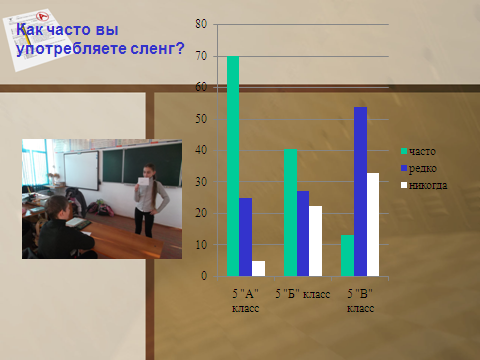 Сл. 17Сл. 18Сл. 19Название группыПримеры Качество характера людейКрыса, кабан, свинья, лось, конь, лох, тормоз, дятелСлова - оценкиКлассно, клево, круто (отлично), прикольно (интересно), ваще (восторг),стремно(плохо), фигня (очень просто)Питание Хавать (кушать), столовка (соловая), блин (удивление, раздражение)Учеба Домашка (домашнее задание), контроша (контрольная работа)Родство Родоки (родители)Транспорт Мотик(мопед), велик(велосипед), тачка (машина)Бытовая техникаТелик (телевизор), сотик (мобильный телефон)Профессия Мент (милиционер), училка (учительница)Части телаВарежка (рот), локаторы (уши), башка (голова)Глаголы Отвали, отвяжись, отцепись,отвянь (отстань), приколоться (пошутить),обломиться (неудача),очуметь, обалдеть (удивиться), балдею, тащусь (очень хорошо), зырить, пялиться (смотреть)